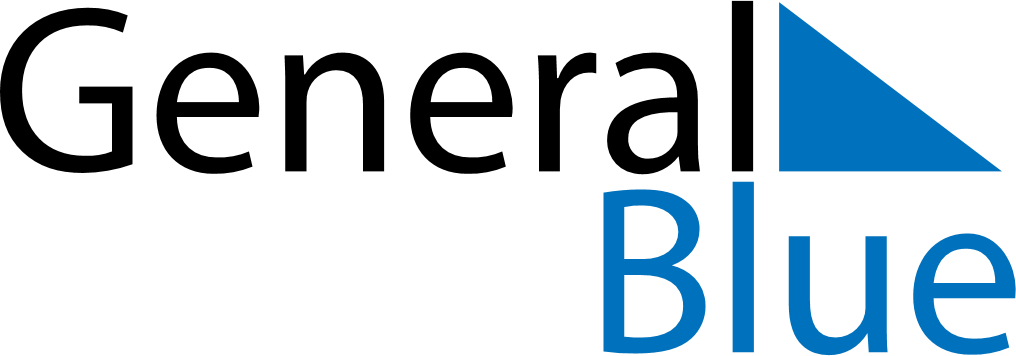 May 2024May 2024May 2024May 2024May 2024May 2024Naerpes, Ostrobothnia, FinlandNaerpes, Ostrobothnia, FinlandNaerpes, Ostrobothnia, FinlandNaerpes, Ostrobothnia, FinlandNaerpes, Ostrobothnia, FinlandNaerpes, Ostrobothnia, FinlandSunday Monday Tuesday Wednesday Thursday Friday Saturday 1 2 3 4 Sunrise: 5:17 AM Sunset: 9:45 PM Daylight: 16 hours and 28 minutes. Sunrise: 5:14 AM Sunset: 9:48 PM Daylight: 16 hours and 34 minutes. Sunrise: 5:11 AM Sunset: 9:51 PM Daylight: 16 hours and 40 minutes. Sunrise: 5:08 AM Sunset: 9:54 PM Daylight: 16 hours and 46 minutes. 5 6 7 8 9 10 11 Sunrise: 5:05 AM Sunset: 9:57 PM Daylight: 16 hours and 52 minutes. Sunrise: 5:02 AM Sunset: 10:00 PM Daylight: 16 hours and 58 minutes. Sunrise: 4:59 AM Sunset: 10:03 PM Daylight: 17 hours and 3 minutes. Sunrise: 4:56 AM Sunset: 10:06 PM Daylight: 17 hours and 9 minutes. Sunrise: 4:53 AM Sunset: 10:08 PM Daylight: 17 hours and 15 minutes. Sunrise: 4:50 AM Sunset: 10:11 PM Daylight: 17 hours and 21 minutes. Sunrise: 4:47 AM Sunset: 10:14 PM Daylight: 17 hours and 27 minutes. 12 13 14 15 16 17 18 Sunrise: 4:44 AM Sunset: 10:17 PM Daylight: 17 hours and 32 minutes. Sunrise: 4:41 AM Sunset: 10:20 PM Daylight: 17 hours and 38 minutes. Sunrise: 4:38 AM Sunset: 10:23 PM Daylight: 17 hours and 44 minutes. Sunrise: 4:36 AM Sunset: 10:26 PM Daylight: 17 hours and 49 minutes. Sunrise: 4:33 AM Sunset: 10:28 PM Daylight: 17 hours and 55 minutes. Sunrise: 4:30 AM Sunset: 10:31 PM Daylight: 18 hours and 1 minute. Sunrise: 4:27 AM Sunset: 10:34 PM Daylight: 18 hours and 6 minutes. 19 20 21 22 23 24 25 Sunrise: 4:25 AM Sunset: 10:37 PM Daylight: 18 hours and 11 minutes. Sunrise: 4:22 AM Sunset: 10:39 PM Daylight: 18 hours and 17 minutes. Sunrise: 4:19 AM Sunset: 10:42 PM Daylight: 18 hours and 22 minutes. Sunrise: 4:17 AM Sunset: 10:45 PM Daylight: 18 hours and 27 minutes. Sunrise: 4:14 AM Sunset: 10:47 PM Daylight: 18 hours and 32 minutes. Sunrise: 4:12 AM Sunset: 10:50 PM Daylight: 18 hours and 38 minutes. Sunrise: 4:10 AM Sunset: 10:53 PM Daylight: 18 hours and 43 minutes. 26 27 28 29 30 31 Sunrise: 4:07 AM Sunset: 10:55 PM Daylight: 18 hours and 47 minutes. Sunrise: 4:05 AM Sunset: 10:58 PM Daylight: 18 hours and 52 minutes. Sunrise: 4:03 AM Sunset: 11:00 PM Daylight: 18 hours and 57 minutes. Sunrise: 4:01 AM Sunset: 11:03 PM Daylight: 19 hours and 1 minute. Sunrise: 3:59 AM Sunset: 11:05 PM Daylight: 19 hours and 6 minutes. Sunrise: 3:56 AM Sunset: 11:07 PM Daylight: 19 hours and 10 minutes. 